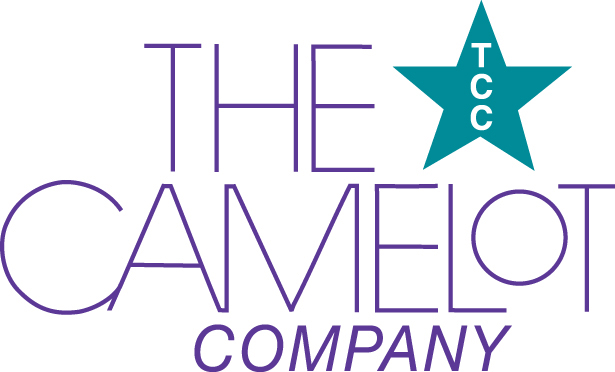 Customer Application for Services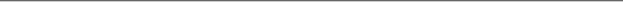 US Customs Account ACH # _________________________  Is your company on Periodic Monthly Statement?    Y    N?This is an number you would apply to US Customs for and they would issue you a letter with your assigned number.Do you require credit with The Camelot Company?			YES			NOIf YES, please fill out the Confidential Application for Credit on page 3.We do not accept any form of credit cards payment.  For wire information, please contact us via email.COMPANY CONTACTS:Primary Contact:				                                 Email Address:____________________________________________________		_______________________________________________________Accounts Payable Contact:		                                 Email Address:______________________________________________________			______________________________________________Other Contact:				                                 Email Address:______________________________________________________			______________________________________________Do you participate in C-TPAT?  If YES, what is your C-TPAT number?  _______________________________________(C-TPAT is a US Customs certification of your place of business and employment records)If not, are you interested in more information?    Email to:  ___________________________________________________Does your company require Purchase Orders or other identifying number on invoices for payment?           YES          NOIf so, what type? 														IMPORTER’S QUESTIONNAIRECompany Name: 									Have you ever imported before?							YES		NODo you have any binding rulings from Customs?					YES		NOIf YES, please give a list by number and date or please provide a copy of this ruling.__________________________________________________________________________________________________________________________________________________________________________________________________________________________________________________Have you ever had a Customs penalty before?						YES		NOIs your company related to any parties with whom you do business?			YES		NONote:  For Customs purposes, related parties are considered when one company owns 5% or more of the common stock of another company.Have you ever participated in any Customs pre-classification programs or special programs offered by Customs and Border Protection?  	 								YES		NOIf YES, please explain__________________________________________________________________________________________________________________________________________________________________________________________________________________________________________________A bond is required for all merchandise imported into the .  If you do not presently have a continuous bond, Camelot can provide single transaction bonds on a case-by-case basis or we can place a continuous bond on your behalf.  A continuous bond is good for one (1) calendar year from the date of issuance.Does your company have a continuous bond?  					YES 		NOIf YES, please give bond details including amount of your bond and renewal date._________________________________________________________________________________________________________________________Are you familiar with the Customs regulations pertaining to record keeping and that import related records must be maintained for a period of five (5) years?						YES		NOCommission paid to agents may or may not be dutiable depending upon the terms of your agreement.  If you are in a relationship with a buying agent, the commission can be deducted from the entered value of the shipment.  If you are in a relationship with a selling agent, the commission is dutiable.Are you working with an agent?  							YES   		NO   Is the agent a buying or selling agent?  						BUYING         	SELLINGList buying agent: ____________________________________________Company Name: 						Are you familiar with the marking requirements of CBP and that your product must be clearly and legibly marked with the country of origin?							  	YES		NOSignature of President/Owner/Officer of the CompanyCONFIDENTIAL APPLICATION FOR CREDITComplete and favorable references are required or advance payment will be necessary for disbursements.If credit is granted – your terms will be due upon receipt so advance payment will not be required prior to delivery but payment will be expected within three weeks from invoice date.Company Name:												___________________________________________________________________________TradeReferences: these are companies that you do business with such as truckers, supply companies, etc.Please do not include bank references, credit cards, or other such references.Reference Name:												Type of Business:											__              	Address:													City:							    State: 		  Zip:   			Phone Number:						  Contact:  						Email address:													Fax Number:						   ________   Years doing business   ________________________________________________________________________________________________________Reference Name:												Type of Business:				__             							Address:													City:							    State: 		  Zip:   			Phone Number:						  Contact:  						Email address:													Fax Number:						   ________   Years doing business_______________________________Applicant certifies that the information above and all information accompanying this application are true and correct.  Applicant authorizes The Camelot Company to solicit and obtain credit information from the references above and any other source.  Applicant authorizes the references above and all other credit sources to disclose credit information to The Camelot Company. Signature:   								    Date:	  					                                             	         Must be an officer or majority ownerPAYMENT TERMS ARE DUE UPON PRESENTATION AND ARE DUE IN U.S. DOLLARSCompany Namedba (if applicable)Mailing AddressCity, State, ZipPhysical Address (if different than mailing)TelephoneFaxFederal ID NumberDUNS number (for FDA)State of Type  (circle one)  Corporation / LLC / Individual / Partnership / Sole Proprietorship